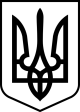 ДЕРЖАВНИЙ КОМІТЕТ ТЕЛЕБАЧЕННЯ І РАДІОМОВЛЕННЯ УКРАЇНИР І Ш Е Н Н Я   К О Л Е Г І Ї22 грудня 2021 р.                                  м. Київ                                     	 № 2Про тематику наукових робіту сфері засобів масової інформації, книговидавничої справита інформаційно-бібліографічної діяльності на 2022 рік       Розглянувши інформацію про тематику наукових робіт у сфері засобів масової інформації, книговидавничої справи та інформаційно-бібліографічної діяльності на 2022 рік, колегія зазначає, що у наступному році за бюджетною програмою 3802020 «Наукова і науково-технічна діяльність у сфері засобів масової інформації, книговидавничої справи та інформаційно-бібліографічної діяльності» планується до виконання три наукові теми (дві – Державної наукової установи «Книжкова палата України імені Івана Федорова» та одна – Державною науковою установою «Енциклопедичне видавництво»).      Так, Державною науковою установою «Книжкова палата України імені Івана Федорова» передбачається розробити та здійснити комплексний аналіз адміністративних даних випуску видань України у 2021-2022 рр., сформувати електронні довідково-інформаційні ресурси, а також розробити бази даних поточної державної бібліографії України 2021-2022 рр. та ретроспективного фонду 1920-х, 1950-х, 1960-х рр.      Державною науковою установою «Енциклопедичне видавництво» в рамках виконання наукової теми заплановано розроблення концепції функціонального дизайну та комплексного гіпертексту енциклопедичного порталу е-ВУЕ.      Враховуючи викладене, колегіяУХВАЛИЛА:     1. Інформацію про тематику наукових робіт у сфері засобів масової інформації, книговидавничої справи та інформаційно-бібліографічної діяльності на 2022 рік (далі – тематика наукових робіт на 2022 рік) взяти до відома.     2.  Схвалити тематику наукових робіт на 2022 рік (додається).     3. Сектору видавничої справи (Щекун Л.В.), Державній науковій установі «Книжкова палата України імені Івана Федорова» (Сенченко М.І.), Державній науковій установі «Енциклопедичне видавництво» (Киридон А.М.) організувати виконання прикладних наукових досліджень відповідно до схваленої тематики.     4. Фінансово-економічному управлінню (Мураховська А.А.) забезпечити фінансування прикладних наукових досліджень на 2022 рік в межах видатків, визначених бюджетною програмою 3802020 «Наукова і науково-технічна діяльність у сфері засобів масової інформації, книговидавничої справи та інформаційно-бібліографічної діяльності», відповідно до схваленої тематики наукових робіт на 2022 рік.     5. Контроль за виконанням цього рішення покласти на першого заступника Голови Держкомтелерадіо Червака Б. О.Голова колегії                                                                    Олег НАЛИВАЙКОТематика наукових робіт на 2022 рік,що виконуватимуться за бюджетною програмою «Наукова і науково-технічна діяльність у сфері засобів масової інформації, книговидавничої справи та інформаційно-бібліографічної діяльності»Завідувач сектору видавничої справи                                      Людмила ЩЕКУНСХВАЛЕНОРішення колегії Держкомтелерадіовід 22 грудня 2021 № 2№з/пНайменування теми, виконавецьТермін виконання,кв., рікОчікувані результатиДе будуть впроваджені (використані) наукові результати123451.Розроблення і комплексний аналіз адміністративних даних випуску видань України у 2021-2022 рр. та формування електронних довідково-інформаційних ресурсівДержавна наукова установа «Книжкова палата України імені Івана Федорова»2022 рікЗдійснено збирання, зведення, угрупування адміністративних даних про випуск видавничої продукції у 2021—2022 рр. за основними якісними та кількісними показниками; проведено комплексний аналіз книжкових видань за якісними ознаками, тематичним спрямуванням, цільовим призначенням, мовами, тиражними групами, видавцями; проаналізовано стан функціонування системи обов'язкового примірника документів та систем міжнародної стандартної нумерації видань ISBN/ISMN, ISSN; розроблено проєкт національного стандарту «Інформація та документація. Видання. Вихідні відомості»; здійснено моніторинг законодавчо-нормативної бази у видавничій, бібліотечній та інформаційній сферах, внесено зміни і актуалізовано бази даних законодавчих і нормативних документів; сформовано електронні довідкові ресурси Універсальної десяткової класифікації (УДК); проведено моніторинг матеріалів ЗМІ щодо виявлення потенційних загроз національній безпеці України в інформаційній сфері, впливу матеріалів ЗМІ на формування іміджу України у світі, висвітлення питань євроатлантичної інтеграції України; здійснено аналіз основних тенденцій і особливостей розвитку індустрії книги в Україні та у провідних країнах світу; сформовано електронні інформаційні ресурси щодо ISBN, ISMN, ISSN, діяльності українських і зарубіжних джерел масової інформації; видано довідник «Календар знаменних і пам'ятних дат» та низку інших довідкових та інформаційних матеріалів.Результати будуть використані Держкомтелерадіо, іншими органами виконавчої влади для формування державної політики у видавничій та інформаційній сферах; створення позитивного іміджу України; забезпечення національної безпеки; правоохоронними органами; Державною службою статистики України; суб’єктами видавничої справи; бібліотеками; інформаційно-аналітичними центрами; науковими установами; профільними навчальними закладами; редакціями ЗМІ тощо у своїй практичній роботі.2.Розроблення баз даних поточної державної бібліографії  України 2021-2022 рр. та ретроспективного фонду 1920-х, 1950-х, 1960-х рр.Державна наукова установа «Книжкова палата України імені Івана Федорова»2022 рікЗдійснено аналітико-синтетичне опрацювання документного потоку видань 2021-2022 рр. та створено базу даних електронних каталогів усіх видів неперіодичних 2022 р. і періодичних (газети  2021 р., журнали, бюлетені та збірники 2022 р.) видань; державної бібліографії книжкових видань, авторефератів дисертацій, журнальних та газетних статей, рецензій за 2022 р.; нотних, картографічних і образотворчих видань за 2021 р.; створено ретроспективні бази даних образотворчих видань 1955 рр., колгоспних газет 1961 р. (з Кіровоградської по Чернігівську обл.), періодичних (крім газет) та продовжуваних видань 1964 р., книжкових видань мовою їдиш 1936—1937 рр.; здійснено історико-фондознавче дослідження Державного архіву друку "Книги і періодика України в історичному контексті: 1965––1991 рр." та книгознавче дослідження "Письменники доби становлення української державності: книги 1922 р."; актуалізовано базу даних газет 1927 р.; сформовано тематичні бази даних публікацій про Республіку Білорусь і білоруську мову, євроатлантичну інтеграцію України за 2022 р.; актуалізовано записами поточного року зведені бібліографічні бази даних; здійснено бібліометричний аналіз баз даних державної бібліографії книг та журнальних статей за 2021 р. та розроблено аналітичні огляди.Держкомтелерадіо, іншим органам виконавчої влади; правоохоронними органами; бібліотеками; суб’єктами видавничої справи; інформаційно-аналітичними центрами; науковими установами; профільними навчальними закладами тощо.3Розроблення концепції функціонального дизайну та комплексного гіпертексту енциклопедичного порталу е-ВУЕДержана наукова установа «Енциклопедичне видавництво»2022 рікРозроблено критерії структурування, науково-інформаційного наповнення та форм подання матеріалів «Великої української енциклопедії» (далі - ВУЕ) на портал; розроблено отологічну модель мультимедійних об’єктів, поданих в MediaWiki для вдосконалення семантичного пошуку та навігації у мультимедійній складовій порталу; здійснено генерацію онтологій предметних областей за обраними підмножними контенту е-ВУЕ; здійснено добір і аналіз наукової літератури з усіх галузей сучасних знань, продовжено формування бібліографічної бази  ВУЕ; підготовлено та опрацьовано редакційні та авторські статті на літеру Б-Я; здійснено наукове та літературне редагування статей до електронної версії ВУЕ; проведено наукові експертизи авторських та редакційних статей; оприлюднено  на електронному порталі статті із реєстру ВУЕ; підготовлено та видано тематичні реєстри гасел ВУЕ з наукових напрямків: «Міжнародні відносини», «Біографістика», «Астрономія».Національною академією наук України та галузевими академіями, науково-дослідними закладами та закладами вищої освіти, Держкомтелерадіо, суб’єктами видавничої справи.